                         Senior Studies Institute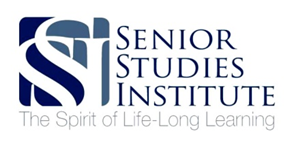 Portland Community College FoundationMembership ApplicationSeptember 1, 2020 through August 31, 2021Annual membership fee:  $40/individual; $70/coupleIf paying online via credit card, go to www.pcc.edu/ssi and complete the membership application information with your payment information. You will receive an email confirmation once submitted.To pay via check, make check payable to PCC Foundation in the appropriate amount and mail with this completed application to the SSI address below. If you DO NOT wish your name and contact information (email address and phone number only) published in our annual Membership Roster (for SSI related business and distribution to members only), OPT OUT by checking this box.Name:___________________________________________________________________________(Print clearly or affix a return address label.  Couples can use same application; clearly indicate if name & contact information is different)Mailing Address:___________________________________________________________________City, State, Zip:____________________________________________________________________Phone:___________________________________________________________________________Email: (to receive SSI digital communications)_________________________________________________First name for name tag:____________________________________________  New Member?   How did you hear about SSI? (if applicable): ______________________________________________SSI thrives with everyone’s participation!  Check all applicable interests	Presenting/Co-Presenting Class	online via Zoom application		Current Events Backup Facilitator	Moderator, Facilitator, Tech Support for online Zoom application		Serve on a committee	Attend Board/Curriculum Meetings via online Zoom application		Special Event Assistance		Comments:_______________________________________________________________________MAIL TO:  SSI, P.O. Box 80744, Portland, OR 97280-1744